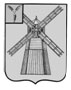 АДМИНИСТРАЦИЯ ПИТЕРСКОГО МУНИЦИПАЛЬНОГО РАЙОНА САРАТОВСКОЙ ОБЛАСТИР А С П О Р Я Ж Е Н И Еот 19 июля 2019 года №131-рс. ПитеркаОб утверждении перечня земельных участков, предназначенных для предоставления гражданам, имеющим трех и более детей, семьи которых признаются многодетными в соответствии с Законом Саратовской области «О мерах социальной поддержки многодетных семей в Саратовской области», желающим приобрести в собственность бесплатно земельные участки для индивидуального жилищного строительства, ведение дачного хозяйства, личного подсобного хозяйства, садоводства или огородничестваВ соответствии с Законом Саратовской области от 30 сентября 2014 года №119-ЗСО «О предоставлении гражданам, имеющих трех и более детей, в собственность бесплатно земельных участков, находящихся в государственной или муниципальной собственности»,1. Утвердить перечень земельных участков, предназначенных для предоставления гражданам, имеющим трех и более детей, семьи которых признаются многодетными в соответствии с Законом Саратовской области «О мерах социальной поддержки многодетных семей в Саратовской области», желающим приобрести в собственность бесплатно земельные участки для индивидуального жилищного строительства, ведение личного подсобного хозяйства, садоводства или огородничества (далее – перечень земельных участков) согласно приложению.2. В течение пяти рабочих дней со дня издания настоящего распоряжения, опубликовать настоящее распоряжение в районной газете «Искра», а также на официальном сайте администрации Питерского муниципального района в информационно-телекоммуникационной сети Интернет по адресу: http://питерка.рф/.3. Контроль за исполнением настоящего распоряжения возложить на начальника отдела по земельно-правовым и имущественным отношениям администрации муниципального района Кистанову Л.В.Глава муниципального района                                                                       С.И. ЕгоровПриложение к распоряжению администрации муниципального района от  19 июля 2019 года №131-рПЕРЕЧЕНЬземельных участков, предназначенных для предоставления гражданам, имеющим трех и более детей, семьи которых признаются многодетными в соответствии с Законом Саратовской области «О мерах социальной поддержки многодетных семей в Саратовской области», желающим приобрести в собственность бесплатно земельные участки для индивидуального жилищного строительства, ведение личного подсобного хозяйства, садоводства или огородничестваВЕРНО: управляющий делами администрации               муниципального  района                                                        В.В. Скорочкина№ п/пАдрес (описание местоположения) земельного участкаВид разрешенного использования земельного участка в соответствии с территориальными зонамиПлощадь земельного участка (кв.м)Кадастровый номер земельного участка1.Саратовская область, Питерский район, с. Питерка, пер. Новоузенский, д. 6АДля ведения личного подсобного хозяйства91464:26:080626:502.Саратовская область, Питерский район, с. Моршанка, ул. Ленина, д. 55аДля ведения личного подсобного хозяйства86664:26:050605:83